Section 2 QuestionsThe three components of electricity are: Voltage, Energy, and PowerVoltage, Current, and EnergyResistance, Current, and VoltageResistance, Power, and VoltageCurrent, Resistance, and EnergyCurrent, Power, and ResistanceWhat is voltage?Potential difference between the strength of the electron supply and the electron shortageA measure of a material’s opposition to the passage of electric currentNet flow of electrons through a materialDifference between the strength of the proton supply and the proton shortageNet flow of protons through a materialThe capacity to do workWhat is current?Net flow of protons through a materialDifference between the strength of the proton supply and the proton shortageA measure of a material’s opposition to the passage of electric current Net flow of electrons through a materialThe capacity to do workPotential difference between the strength of the electron supply and the electron shortageWhat is resistance?Difference between the strength of the proton supply and the proton shortage A measure of a material’s opposition to the passage of electric current Net flow of protons through a materialNet flow of electrons through a materialPotential difference between the strength of the electron supply and the electron shortageThe capacity to do workWhat are the units for electric current:CoulombAmperesCoulomb per secondJoulesOhmsb and cWhat does one coulomb equal?7.25 x 10^187.25 x 10^197.24 x 10^196.25 x 10^186.25 x 10^196.24 x 10^19The electric current, I, is the amount of charge passing a point per unit time.TrueFalseThe electric current, I, is the amount of charge passing a point per coulomb.TrueFalseVoltage is the measure of the amount of potential energy per electric charge or coulomb.TrueFalseVoltage is the measure of the amount of potential power per electric charge or coulomb.TrueFalseVoltage is the measure of the amount of potential energy per electric charge or joule.TrueFalseEnergy is the measure of work.True FalseEnergy is the measure of voltage.True FalseThe image below is for questions 14-17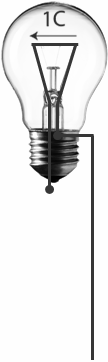 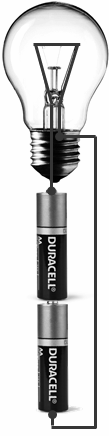 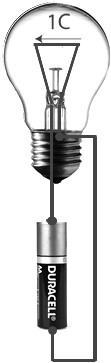 What happens when you add a second battery to the system?Voltage is halvedVoltage is doubledWork is halvedWork is doubledBulb gives off the same amount of lightBulb gives off more lighta , c, and eb, d, and fb, c, and f The work done when two batteries are used is twice as much as the work done when one battery is used.TrueFalseMore electrons flow through each bulb when a second battery is added.True FalseThe same number of electrons flow through each bulb when a second battery is added.True FalseWhich of the following statements are true about voltage and water pressure? i, ii, and iiii and ivIi and iiiI, ii, and ivi, ii, and ivi, ii, iii, and ivWhich of the following statements is true about voltage and water pressure? (circle all that apply)Voltage and pressure are both measures of a potential difference The work done per gallon of water passing through a turbine will double when the water pressure is doubled The work done per gallon of water passing through a turbine will stay the same when the water pressure is doubled The work done per Coulomb of charge passing through a resistor will double when the voltage is doubled The work done per coulomb of charge passing through a resistor will stay the same when the voltage is doubled None of the above What is voltage?The net flow of electrons through a materialThe potential difference between the strength of the electron supply and the electron shortageA measure of a material’s opposition to the passage of electric currentThe  supply of mechanical or electrical energyIt is the measure of workIs the total amount of resistance___________is the measure of the amount of potential energy per electric charge or coulomb.WorkChargeEnergyVoltageCurrentResistanceWhat is current?The supply of mechanical or electrical energyIt is the measure of workIt is the total amount of resistanceThe net flow of electrons through a materialThe potential difference between the strength of the electron supply and the electron shortageA measure of a material’s opposition to the passage of electric current.______________is the net flow of electrons through a material.WorkChargeEnergyVoltageCurrentResistanceWhat is resistance?The net flow of electrons through a materialThe potential difference between the strength of the electron supply and the electron shortageA measure of a material’s opposition to the passage of electric current.The  supply of mechanical or electrical energyIt is the measure of workIs the total amount of resistance___________ is a measure of a material’s opposition to the passage of electric current. WorkChargeEnergyVoltageCurrentResistanceThe __________________ is the amount of charge passing a point per unit time.Electric currentElectric resistanceElectric potentialElectrical energyElectric voltageElectric powerAn ampere is equal to:electronsA joule per coulombA volt per secondA coulombA coulomb per secondAn ohmA volt is equal to:electronsA joule per coulombAn ampere per secondA coulombA coulomb per secondAn ohm Energy can be best described as:The net flow of electrons through a materialThe potential difference between the strength of the electron supply and the electron shortageA measure of a material’s opposition to the passage of electric current.The  supply of mechanical or electrical energyThe measure of workThe total amount of resistance Energy has units of:ElectronsJoules per coulombVolts per secondCoulombsCoulombs per secondOhms Voltage is analogous to:Bread in a toasterGetting sunburnt Water pressureFire spreadingDriving a carTurning on a computer What are the units for resistance?OhmsJoulesCoulombsElectronsAmperesFarads What is the measure of frictional resistance encountered by electrons as they attempt to pass through a material?WorkChargeEnergyVoltageCurrentResistance Current has units of:ElectronsJoules per coulombVolts per secondCoulombsCoulombs per secondOhms To activate current flow you must give it a _____________.Strong wireClosed-circuitA resistorPlenty of roomAn LEDA cold wire  Creating a closed circuit:Causes an LED to burn outCauses the voltage to push electrons to moveTells electrons where to goiiiiiii and iiii and iiii, ii, and iii      36. What do incandescent bulbs act as:CapacitorsResistorsBatteriesRelaysDiodesTransistors      37. A simple circuit contains a/an:Power source, switch, and conductive materialPower source, LED, and switchPower source, LED, and conductive materialPower source, resistive element, and conductive materialPower source, switch, and resistive elementPower source, LED, and resistive element     38.  In a circuit diagram, what does the image below symbolize?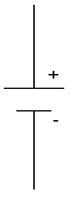 ResistorConductive materialLEDConductorRelayPower source    39. In a circuit diagram, what does the image below symbolize?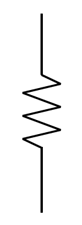 ResistorConductive materialLEDConductorRelayPower source    40. In a circuit diagram, what does the image below symbolize?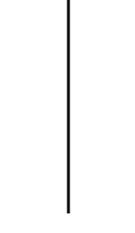 Resistor Conductive materialLEDConductorRelayPower source   41.  Ohm’s Law relates_____________, ____________, and _____________ to each other.Voltage, current, resistanceVoltage, current, powerVoltage, resistance, powerCurrent, resistance, powerCurrent, energy, powerCurrent, resistance, energy   42.  Given the following circuit, what is the voltage of the power source?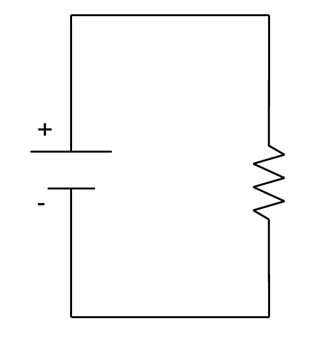 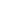 78.33V28.2V12.766V7.833V6V1VUse Ohm’s law V=IR V=(0.06A)(470Ω)V= 28.2VThe rows on a breadboard are numbered.True FalseThe columns on a breadboard are lettered.TrueFalseThe rows on a breadboard are lettered.TrueFalseThe columns on a breadboard are numbered.True FalseIs the circuit below built correctly?YesNo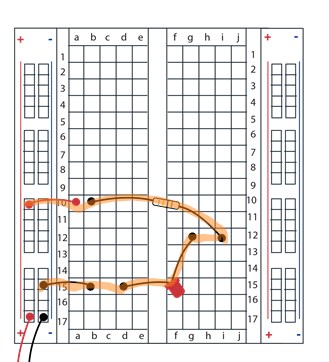 A 470Ω resistor has a color code of:Brown, black, redBrown, black, orangeYellow, black, redYellow, violet, redBrown, violet, orangeYellow, violet, brown A 10000Ω resistor has a color code of:Brown, black, redBrown, black, orangeYellow, black, redYellow, violet, redBrown, violet, orangeYellow, violet, brown What does LED stand for?Light Emitting DeviceLight Emitting DiodeLight Electrical DiodeLight Electrical Device Luminous Electrical DeviceLuminous Electrical DiodeThe flat edge (or short leg) of the LED lens must be connected to ground.TrueFalseA 1000Ω resistor has a color code of:Brown, violet, orangeBrown, black, orangeYellow, black, redYellow, violet, redBrown, black, redYellow, violet, brown The LED’s brightness can also change as a function of voltage.TrueFalseLED will be brighter as the voltage value _________.IncreasesDecreasesStays the sameA and BA and CNot enough informationLED brightness can change as a function of resistance.True FalseAn LED will be brighter as the resistance of the resistor ________.IncreasesDecreasesStays the sameA and BA and CNot enough information What color stripes does a 220Ω resistor have?Yellow, black, redBrown, black, orangeRed, red, brownYellow, violet, redBrown, violet, orangeYellow, violet, brown i. Voltage and pressure are both measures of a potential difference ii. The work done per gallon of water passing through a turbine will double when the water pressure is doubled iii. The work done per gallon of water passing through a turbine will stay the same when the water pressure is doubled iv. The work done per coulomb of charge passing through a resistor will double when the voltage is doubled v. The work done per coulomb of charge passing through a resistor will stay the same when the voltage is doubled 